Korean - Key words 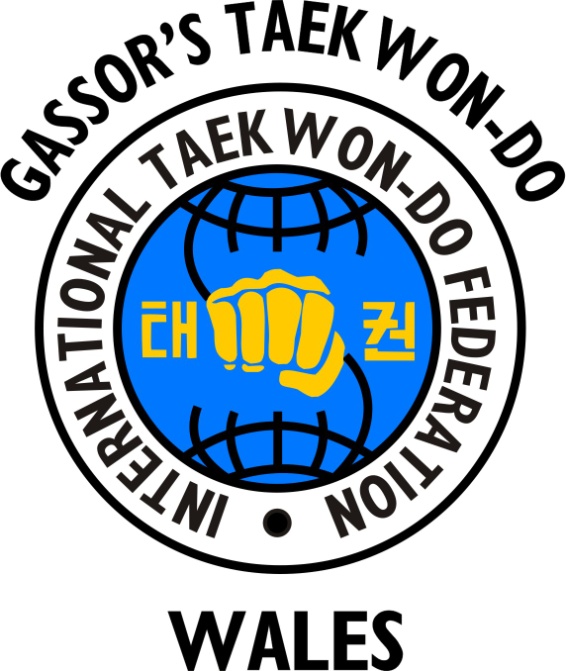 to rememberSogi		=	StanceMakgi	=	BlockJirugi	=	PunchChagi	=	KickMoorup	=	KneePalkup	=	ElbowTaerigi	=	StrikeTulgi		=	ThrustSonkal	=	KnifehandPalmok	=	ForearmNajunde	=	LowKaunde	=	MiddleNopunde	=	HighDoo		=	DoubleOrun		=	RightWen		=	LeftSan/Sang =	TwinTwigi	=	JumpTwimyo	=	FlyingAp		=	FrontDwit		=	BackYop		=	SideBakuro	=	OutwardAnuro	=	InwardBaro		=	ObverseBandae	=	Reverse/SpinningDung	=	ReverseAn		=	In/Inner/InsideBakat	=	Out/Outer/OutsideNaeryo	=	DownwardDwijibo/	= 	UpsetDwijibun Wi			=	Upper Ollyo	= 	UpwardSoojik/	=	VerticalSewo	Pyon	=	OpenMoa		=	ClosedSun		= 	StraightOpun	=	Flat 